 «ОмЖизнь™»
цифровая коллекцияБольше Оммм - за меньшее время!Три уникальных преимущества новейшей аудиотехнологии навсегда изменят Ваш опыт медитации.Преуспевающие бизнесмены, звезды эстрады и, возможно, даже Ваш сосед – сходятся во мнении, что медитация – это сила.И не важно, кто Вы – заядлый фанат медитации или просто праздный читатель, – мы уверены, что и Вы согласитесь с этим. Ведь Вы видели научные доказательства. Слышали бесчисленные истории успеха. И вполне вероятно, Вы или кто-то из Ваших друзей или членов семьи уже используют медитацию для улучшения концентрации, расслабления и избавления от стресса. Но вот важный вопрос… Как воспользоваться всеми преимуществами, которые дает медитация?И мы говорим о том, что медитация поможет Вам расслабляться, как индийский йог. Стать суперзвездой на работе. Рождать гениальные идеи. И в полной мере наслаждаться отношениями и сексуальной жизнью. И вероятней всего, Вы, как и большинство людей, - не получаете всей пользы от медитации. Вы все время заняты, - Вам просто некогда медитировать. А когда Вы, наконец, находите время для медитации, - то постоянно отвлекаетесь, Вам лезут в голову посторонние мысли и ежедневные хлопоты.А может есть другие пути?Это абсолютно новая аудиотехнология, которая полностью изменит ваш опыт медитации и поможет получить максимальную пользу. Семь преимуществ правильной медитации 1. Глубокая и безмятежная релаксация позволит вам почувствовать себя на седьмом небе.                                                                                                                                                                                      Устали от беспокойства на работе, бесконечного списка дел, постоянных забот о семье и друзьях? Научные исследования показывают, что медитация расслабляет Ваши мышцы и внутренние органы, приводит в порядок Ваши мысли.                                                                                        В результате, - Вы зарядите Ваш разум и тело новыми силами и обретете почти полный иммунитет к стрессу и давлению дневной суеты.2. Глубокая связь сознания с телом, поможет Вам выработать здоровые привычки. Хотите избавиться от какой-либо вредной привычки, – например, переедания или курения? Хотите облегчить боль или справиться с болезнью?                                                                                      Сотни исследований показали, что медитация ведет к улучшению здоровья и выработке здоровых привычек. В августе 2003 года, журнал «Тайм» (Time), опубликовал выдержки из множества научных исследований, которые доказывают позитивное влияние медитации на физическое и духовное здоровье.3. Нескончаемый поток творчества и вдохновения поможет Вам решить любую проблему и стать звездой на работе или в учебе.                                                                                     Люди, которые медитируют, говорят, что это помогает им находить творческий подход и новые идеи, создавать  вдохновляющие произведения искусства и придумывать неординарные решения ежедневным проблемам.                                                                                       Ричард Бах, автор знаковой книги «Чайка по имени Джонатан Ливингстон», - использовал медитацию для вдохновения, чтобы закончить это творение.4. Глубокая связь с вашими родными и близкими.                                                                           Исследования показывают, что медитация укрепляет отношения с окружающими. Не знаете как разрешить спор с любимым человеком? Наладить контакт с проблемным подростком? Найти общий язык с начальником или коллегой? Начните медитировать.                                                          В 2009 году, в журнале «Психология сегодня» (Psychology Today), была опубликована статья доктора психологических наук, Марши Лукас, которая писала о том, что медитация программирует мозг для лучших взаимоотношений, воодушевляя на правильные разговоры, культивируя эмоциональную эластичность и улучшая интуицию.5. Великолепный секс с вашим партнером.                                                                                                   Хотите быть более находчивым в постели? Хотите, чтобы секс стал чем-то большим, чем просто физическое действие? Пары, которые медитируют, говорят, что это помогает им преодолеть предрассудки и достичь воссоединения на физическом и духовном уровне. Вы можете называть это «Виагрой для души».                                                                                              Недавние исследования показали усиление желания, чувства удовлетворения от секса, интенсивности, уверенности, эрекции и контроля эякуляции после 12 недель ежедневных одночасовых занятий йогой, сопровождающихся медитативными дыхательными упражнениями. 6. Здоровое отношение к деньгам и успеху.                                                                                                     Такие компании как Apple, Google и др., прекрасно знают то, что ежедневные сеансы медитации могут оказывать необыкновенное влияние на рабочую продуктивность. Возможно, - это вызвано повышенной креативностью и способностью к решению проблем. Возможно, - это результат необыкновенной концентрации. Или может быть медитация учит Вас открывать новые источники достатка, которые скрыты от обычного взгляда.7. Глубокое понимание Вашего предназначения и жизненной миссии.                                           Существует одна простая истина: каждый обладает уникальным набором преимуществ, которые делают его идеальным человеком для определенной миссии, – будь то служение бедным, разработка новых идей или изобретений, которые изменят мир, - или просто миссия дарить людям улыбки.                                                                                                                                                           Во время медитации, к Вам приходит более глубокое понимание Вашего предназначения и того, что Вам необходимо делать, для его достижения. Вы забудете о чувстве растерянности или бесполезности, о тупиковых ситуациях.Что на самом деле происходит в Вашей голове во время медитации?Когда Вы садитесь и начинаете медитировать, - Ваш мозг переходит на более глубокий уровень сознания.Уровень Альфа – это состояние, которое наиболее часто ассоциируется с медитацией. Самый распространенный метод погружения на этот уровень, – это сосредоточиться на своем дыхании. Некоторые люди также используют специальные воспоминания или эмоции, чтобы достичь Альфа-уровня. Буддийские монахи и индийские йоги используют чтение мантр. Но не зависимо от того, каким методом Вы пользуетесь, наибольшая трудность, с которой Вы столкнетесь медитируя, – это необходимость оставаться на уровне Альфа достаточно долго, чтобы насладиться всеми преимуществами медитации. Многие люди тратят годы, пытаясь преодолеть эту одну назойливую проблему. Некоторые собирают чемоданы и отправляются в отдаленные районы Индии, где нет электричества и водопровода. Некоторые тратят тысячи долларов на дорогих инструкторов по медитации. И лишь немногие находят решение, которое действительно работает – и причиной тому…Почему же, несмотря на все доступные программы и инструменты для медитации, - люди до сих пор сталкиваются с проблемами? Должна ли медитация на самом деле вызывать столько трудностей?Вот тогда мы и задали себе смелый вопрос:                                                                                                               Возможно ли совершенно изменить опыт медитации? Хотели бы вы переходить и оставаться на уровне Альфа, так же непринужденно и легко, как дышать?Хотели бы вы получать максимум пользы от медитации, не тратя годы в ашрамах, или десятки тысяч рублей на инструкторов по медитации, и не проводя бесконечных часов в ежедневной практике?Группа ученых и врачей, чтобы найти ответ на все эти вопросы, - провели 12 месяцев, изучая медитативные практики, углубившись в науку о работе мозга. И тогда пришли к выводу, который меняет все :                                ОмЖизнь – будущее медитации, – это медитативная аудиотехнология следующего поколения, в основе которой лежат бинауральные ритмы.                                                                                                                                                                                      И в отличие от других существующих аудиозаписей для медитации, - аудиозаписи ОмЖизнь дополнены синхронизацией с сердцебиением и звуками окружающей среды.                             Попросту говоря, слушая эти аудиозаписи на своем компьютере или др.носителях, - Вы  сможете легко и быстро погружаться и оставаться на уровне Альфа – все это за считанные минуты, не прикладывая усилий, без тренировок или специального оборудования.                                                                                                                                                                           Это так же легко и естественно, как дыхание. Это – опыт медитации, который Вы не испытывали никогда ранее. Что такое бинауральные ритмы?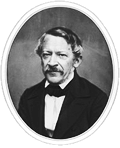 Бинауральные ритмы создаются при помощи специальной техники аудиозаписи. Они не слышны для Вашего уха, - но их «слышит» Ваш мозг. Ученые нейрофизиологи доказали, что бинауральные ритмы положительно влияют на электромагнитные мозговые волны. Это выражается в улучшении концентрации, творческих способностей, способностей к решению проблем, контроля боли и способностей к обучению. Это открытие было сделано в 1839-м году физиком Генрихом Вильгельмом Довом, а позже было подтверждено исследованиями Роберта Монро, основателя Института Монро. 3 уникальных технологии, составляющих ОмЖизнь,
которые вы не найдете нигде больше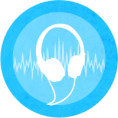 Вы достигните оптимального медитативного состояния с помощью технологии под названием NeuralSync                                                                                                                                             Секрет совершенной медитации – это синхронизация ритмов Вашего разума, тела и духа – полное равновесие. Технолония NeuralSync, погружает Вас в такое уравновешенное состояние, окружая уникальной смесью бинауральных ритмов, ритма сердцебиения и ритма дыхания. А главное – Вы избавитесь от надоедливой суеты в мыслях и ощущения тревоги.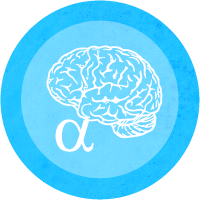 Погружайтесь на уровень Альфа в считаные минуты с помощью технологии Intelligent Guided Flow                                                                                                                                                                                 В конце хлопотного и тяжелого дня, Вашему беспокойному сознанию нелегко перейти на уровень Альфа. ОмЖизнь решает эту проблему, распознавая и синхронизируя волны Вашего мозга с ритмами аудиозаписи. Результатом является мгновенная глубокая сессия медитации, не прерываемая Вашим сопротивляющимся разумом.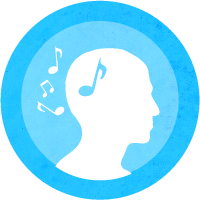 Сделайте свою медитацию невероятно приятной с помощью технологии Mind Tunes.                  Если Вы когда-либо пользовались другими аудиозаписями для медитации, - Вы, возможно, заметили, что их не всегда приятно слушать. Некоторые – невыносимо скучны, некоторые – полны странных и неприятных звуков. Но ОмЖизнь соединяет научные технологии и приятные звуки. В результате, - Вы получаете непревзойденное наслаждение от прослушивания наших записей. С ОмЖизнь медитация станет одним из приятнейших ощущений Вашего дня.Итак, теперь перейдем лично к ВАМ…Мы знаем, что Вы хотите медитировать правильно. Поэтому Вы и находитесь на этой странице.                                                                                                                                                                         Поэтому мы даем Вам возможность, если захотите, стать одним из многих людей, попробовавших ОмЖизнь.Как? С помощью замечательной коллекции аудиозаписей ОмЖизнь, которую  специально разработали, чтобы помочь Вам получить максимум от этой прекрасной технологии.ОмЖизнь: через медитацию – к счастливой жизни!Мы уже говорили, как медитация может изменить Вашу жизнь, и как ОмЖизнь помогает Вам взять максимум от медитации. Теперь представьте, что Вы можете наслаждаться этими преимуществами когда угодно и где угодно: Вам необходимо сфокусироваться после утреннего пробуждения? Пытаетесь решить нерешаемую задачу? Хотите получить заряд уверенности перед важным выступлением? Хотите расслабиться и снять стресс перед отходом ко сну? – прослушайте аудиозапись ОмЖизнь …Ну вы поняли.                                                              ОмЖизнь – коллекция из пяти аудиозаписей для медитации, которые помогут Вам быстро и без особых усилий погрузиться на уровень Альфа на разное время и с разным сценарием в течение дня. Существует по две версии каждой аудиозаписи – 30-минутная и 15-минутная – которые впишутся в Ваш график, независимо от уровня Вашей занятости.Это как волшебная кнопка, нажатие которой в любой момент избавляет Вас от стрессов, раскрывает творческие способности, усиливает интуицию и помогает сконцентрироваться. Вы можете представить, как это могло бы повлиять на Вашу жизнь? Хорошо. Теперь давайте взглянем поближе на коллекцию аудиозаписей для медитации ОмЖизнь.Аудиозапись 01: ПробуждениеВы получаете две версии этой аудиозаписи: 
30-минутную и 15-минутнуюВаше утро задает тон всего оставшегося дня. Важный вопрос: Ваше утро обычно проходит с затуманенными глазами и мозгом; Вы постоянно суетитесь, чтобы успеть на работу – или спокойно и вдумчиво входите в нужный ритм?Польза от этой аудиозаписи :									Позитивная энергия, которой хватает на весь день, как Ваших любимых парфюмов. Окружающие почувствуют разницу.Обостренная интуиция, которая помогает Вам не выбиваться из струи в течение дня. Больше никаких потерянных дней.Аудиозапись 02: КонцентрацияВы получаете две версии этой аудиозаписи: 
30-минутную и 15-минутнуюОтвлекающие факторы, как микробы, окружают нас повсюду. Эта аудиозапись идеально подходит для ситуаций, в которых необходима концентрация, во время работы над важным заданием или в то время как Ваши сотрудники крутят надоедливую песню Димы Билана.							               Польза от этой аудиозаписи :                                                                                                 Ясность ума и суперконцентрация. Идеально подходит, когда Вы пытаетесь справиться с большим списком дел.Более четкое чувство перспективы, благодаря которому Вы можете расставить приоритеты, избавиться от ненужной суеты и делать то, что действительно важно.Аудиозапись 03: ИскраВы получаете две версии этой аудиозаписи: 
30-минутную и 15-минутнуюГотовитесь к большой презентации? Пытаетесь решить особенно сложную семейную проблему? Иногда все, что Вам нужно, чтобы найти ответ – это заряд творческой энергии и вдохновения.Польза от этой аудиозаписи :									Мгновенная доза творческой энергии и вдохновения, которая поможет Вам генерировать блестящие идеи и готовые решения, как по мановению волшебной палочки.Расширение сознания, что помогает Вам рождать новые идеи и понимать новые концепции. Вы превращаетесь в губку для впитывания важной информации.Аудиозапись 04: ГармонияВы получаете две версии этой аудиозаписи: 
30-минутную и 15-минутнуюКак прийти в себя после беспокойного дня? Как избавиться от дискомфорта, от мозолей на ногах и переутомленного сознания? Зажгите свечи, расслабьтесь и хорошо проведите время с самым важным человеком в Вашей жизни – самим собой.Польза от этой аудиозаписи :									Спокойствие и расслабленность как у индийских йогов, даже после самого беспокойного дня. Волнения остаются позади. И этот парень, который украл Ваше парковочное место, - уже не волнует вас.Пребывая в состоянии покоя в свободном пространстве, - Вы ощущаете прозрение, узнаете больше о себе и замечаете скрытые уроки, которые преподносят Вам события дня.Аудиозапись 05: Полноценный отдыхВы получаете две версии этой аудиозаписи: 
30-минутную и 15-минутнуюНикогда не стоит недооценивать важность полноценного ночного сна, а также то, как сложно порой этого добиться. Хотели бы Вы наслаждаться отдыхом, которого Вы заслуживаете, чуть ли не сразу после того, как голова прикасается к подушке?Польза от этой аудиозаписи :									Глубокий, естественный, непрерывный сон – без каких либо медикаментов и без суеты, из-за которой некоторые люди могут ворочаться часами (запись помогает даже при расстройствах сна).																													                                                      Три  причины, почему ОмЖизнь отличается от других медитаций: 1. Эта уникальная технология работы с частотой мозга позволяет Вам насладиться глубокой медитацией без особых усилий в считаные минуты.                             Вы больше нигде не найдете настолько высокой эффективности.2. В отличие от других вспомогательных инструментов для медитации, которые пожирают Ваше время, - ОмЖизнь позволяет Вам медитировать как индийский йог даже во время обеденного перерыва. Для каждой аудиозаписи Вы можете выбрать 15-минутную или 30-минутную версию.3. Аудиозаписи ОмЖизнь предназначены для непрерывного проигрывания на компьютере и др.носителях. Больше никакой возни с метками и форматами файлов.Что общего между коллекцией ОмЖизнь и йогой?И первая, и вторая коллекции отличаются невероятной гибкостью! ОмЖизнь разработана для занятых людей. А это значит, что Вы можете слушать все 5 аудиозаписей ежедневно или же использовать их как набор инструментов, которые можно использовать в любое время дня по мере надобности. Плюс к этому, каждая из записей доступна в двух версиях: 30-минутной и 15-минутной – чтобы вписаться в Ваш график.И помните, что это медитация, а не армейский лагерь, – ничего страшного, если в какие-то дни Вы не сможете позаниматься из-за сильной занятости. Главный ключ к успеху в медитации – ответственный подход и регулярность, - так что медитируйте в своем собственном ритме, и Вы получите желаемый результат.Кстати, известно ли Вам, что согласно научным доказательствам,  медитация…Помогает преодолеть стресс (University of Massachusetts Medical School, 2003)Раскрывает творческие способности (ScienceDaily, 2010)Улучшает сексуальную жизнь и повышает либидо (The Journal of Sexual Medicine, 2009)Помогает выработать полезные привычки, приводящие к снижению веса (Journal Emotion, 2007)Улучшает пищеварение и снижает кровяное давление (Harvard Medical School)Снижает риск сердечного приступа (The Stroke Journal, 2009)Помогает преодолеть беспокойство, депрессию, гнев и смятение (Psychosomatic Medicine, 2009)Снижает чувствительность к боли и положительно влияет на когнитивные процессы (Wake Forest University School of Medicine, 2010)Улучшает концентрацию и внимание (University of Wisconsin-Madison, 2007)Увеличивает размер вашего главного органа – мозга! (Harvard University Gazette, 2006)Как использовать аудиозаписи для медитации ОмЖизнь?Каждая дорожка ОмЖизнь – аудиозапись высокого качества в формате mp3. Когда Вы захотите помедитировать, - просто найдите спокойное место, наденьте наушники и включите выбранную запись на компьютере или др. носителе.Эксклюзивная технология, используемая в аудиозаписях ОмЖизнь, поможет Вам легко и быстро погрузиться на уровень Альфа, чтобы Вы могли провести сеанс глубокой медитации в считаные минуты. Вы захотите делать это ежедневно, как только поймете, что это так же приятно, как принять горячую ванну с пеной или сходить на сеанс оздоровительного массажа. Благодаря технологии Mind Tunes™, записи  звучат, как Ваши любимые расслабляющие мелодии. Это идеальный звуковой фон для расслабления, - не обязательно во время медитации, а например, во время ужина с друзьями или чтения хорошей книги. Но помните, что уровень Альфа – состояние глубокого расслабления, которое может временно повлиять на Вашу координацию. Так что аудиозаписи нельзя слушать за рулем или во время работы с тяжелой техникой.																				 Прекрасное качество, отличные результаты, прогрессивное влияние на Вашу жизнь - три  преимущества, которые Вам понравятся: Аудиозаписи ОмЖизнь записаны кристально чисто.     										                                                                                                                                    Научно доказано, что аудиозаписи ОмЖизнь помогают избавиться от суеты в мыслях и переутомления, а также позволяют погрузиться на уровень Альфа в считаные минуты, – даже если у Вас абсолютно нет опыта медитации.  ОмЖизнь поможет Вам взять максимум от медитации, – без особых усилий, материальных затрат и напряжения, через которые вынуждено проходить множество людей. Это, в свою очередь, приведет к волнам позитивных изменений во всех сферах Вашей жизни, – от карьеры до здоровья и взаимоотношений. Мы отвечаем за свои слова. В Вас живет мастер Оммм, которому не терпится вырваться наружу.Вы, - более спокойный, с развитыми творческими способностями и интуицией.Вы, - у которого есть любящая вторая половинка, а также сексуальное и здоровое тело.Вы, - обладающий достатком, который позволяет Вам жить так, как Вам хочется, и служить обществу.Вы, - который с помощью медитации поднял свою жизнь на новый уровень.И  мы видим 4 варианта, как Вы можете стать этим новым человеком: 													                                            1. Ежемесячно тратить десятки тысяч рублей на дорогого инструктора по медитации.2. Попытаться освоить медитацию самостоятельно и заниматься по несколько часов каждый день в надежде, что однажды получится так, как надо.															                                                             3. Побрить голову, бросить работу и мирские радости, попрощаться с друзьями и семьей и уехать жить в далекий Гималайский монастырь.4. Стать одним из многих людей в мире, испытавших на себе аудиотехнологию для медитации ОмЖизнь, – и погружаться в превосходную глубокую медитацию в считаные минуты.
Что бы мы посоветовали? Сделайте себе услугу и выберите вариант 4.                                                 Закажите цифровую копию коллекции аудиозаписей ОмЖизнь и прикоснитесь к будущему медитации.Коллекция аудиозаписей ОмЖизнь: комплект №1 - 1000,  комплект №2 - 1500                           После оплаты Вы получите доступ к коллекции, - Вам будут отправлены файлы аудиозаписей по эл. почте. За другой информацией обращайтесь через форму обратной связи ! «ОмЖизнь™»
цифровая коллекция